Sprawozdanie cząstkowe z realizacji zadania Budżet Obywatelski! Akcja Masz Głos, Masz Wybór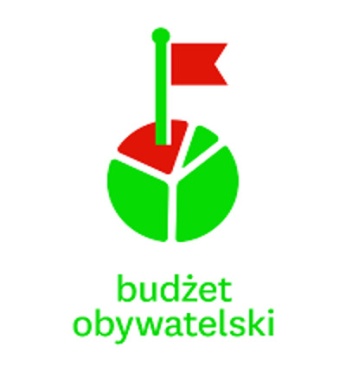 (do 30.06.2014)Nazwa organizacji / grupy: Rada Sołecka sołectwa Chwaszczyno Miejscowość i województwo: Gmina Żukowo, woj. pomorskie Zespół: ile osób zajmuje się realizacją zadania w Waszej gminie? Zadanie jest realizowane przez członków Rady Sołeckiej - Mirosława Nowaka oraz Jolantę Wiercińską. Kontakt z mieszkańcami, władzami i ew. kandydatami. Prosimy o opisanie wszystkich działań, które podjęliście aby informować o zadaniu Budżet Obywatelski!, (np. spotkania z mieszkańcami, w których uczestniczyliście, spotkania
z przedstawicielami władz, rozmowy telefoniczne, korespondencja e-mail).Na spotkaniu w Warszawie w ramach podsumowania akcji „Masz Głos, Masz Wybór’ edycja 2013 r. przedstawicielka Rady Sołeckiej Jolanta Wiercińska otrzymała pakiet ulotek informacyjnych na temat budżetu obywatelskiego. Otrzymane ulotki w pierwszej kolejności zostały przekazane na spotkaniu pozostałym członkom RS oraz Sołtysowi. Zgodnie zdecydowano, że model współdecydowania przez mieszkańców o wydatkach inwestycyjnych
w naszej gminie jest zasadny, zwłaszcza że gmina Żukowo należy do zamożniejszych gmin
i średniorocznie ok. 30 mln zł stanowią wydatki inwestycyjne , co stanowi ok. 30% dochodów gminy. Przy kolejnych okazjach przeprowadzono rozmowę: z prezes KGW Chwaszczyno Barbarą Myszk- Hermann, z radnym powiatowym Piotrem Fikusem, z przedstawicielem komitetu mieszkańców ulic Polna i Rewerenda w Chwaszczynie Jackiem Fopke oraz prezesem OSP Chwaszczyno Ludwikiem Secke. Inicjatywa spotkała się z aprobatą pozostałych organizacji działających na terenie Chwaszczyna. Ponadto ulotki zostały wyłożone dla mieszkańców podczas zebrania wiejskiego w Chwaszczynie, które odbyło się w marcu 2014 roku. Ulotki również zostały wręczone radnym gminnym – Jackowi Miąskowskiemu, Adamowi Okrojowi oraz Burmistrzowi Jerzemu Żurawiczowi i wiceburmistrzowi Markowi Trepczykowi. Wszystkie osoby, z którymi były prowadzone rozmowy były zorientowane z zagadnienia budżetu obywatelskiego i wyrażały pozytywne opinie na temat takiego rozwiązania. Może wynikać to
z faktu, że w najbliżej położonej Aglomeracji Trójmiejskiej wszystkie miasta wprowadziły budżet obywatelski. W ostatnim z miast – Gdańsku na przełomie roku 2013/2014 był prowadzony pilotażowy projekt budżet, któremu towarzyszyła bardzo szeroko zakrojona akcja informacyjna. Frekwencja mieszkańców w tym projekcie była zaskakująco wysoka i pilotaż budżetu został podsumowany jako duży sukces miasta Gdańska oraz jego mieszkańców.  Już w tym czasie Burmistrz wstępnie zadeklarował, że przymierza się do stworzenia systemu zbliżonego do budżetu obywatelskiego, jednak ze względu na specyfikę gminy Żukowo będzie to rozwiązanie nie w pełni realizujące założenia BO. Po powrocie ze szkolenia ,,Budżet obywatelski„ w Falentach Mirosław Nowak spotkał się
z Burmistrzem Gminy Żukowo celem uszczegółowienia zamierzeń gminy w tym zakresie.Praca nad pytaniami do kandydatów. Czy Wasza grupa zaczęła już pracować nad oceną budżetu obywatelskiego w mieście lub wypracowaniem propozycji? Z jakich korzystacie źródeł? Jakie tematy planujecie poruszyć?Oceniamy bardzo dobrze zaproponowane rozwiązanie, ponieważ daje ono możliwość włączenia mieszkańców poszczególnych sołectw w proces zaspokajania potrzeb tych wspólnot. Zwiększenie środków funduszu sołeckiego stanowi swego rodzaju budżet obywatelski – czytamy w uzasadnieniu podjętej uchwały.Opis procesu. Opiszcie krótko jak wygląda budżet obywatelski w Waszej gminie, na podstawie zebranych informacji? Jak wyglądają plany dotyczące BO? W dniu 26.06.2014 roku Rada Gminy na sesji podjęła uchwałę w sprawie określenia zasad zwiększania środków stanowiących fundusz sołecki. Wszyscy obecni na sesji radni byli ,,za „ Propozycje. Czy na obecnym etapie realizacji zadania możecie sformułować już główne rekomendacje do zmian w realizacji lub wdrożenia procesu budżetu obywatelskiego w waszej gminie? Jeśli tak, to jakie? Tak. Uchwała która została przegłosowana jasno i czytelnie precyzuje zasady zwiększenia środków stanowiących fundusz sołecki, oraz w uzasadnieniu czytamy że oprócz kwoty funduszu sołeckiego 38 908,80 zł otrzymamy 1% kwoty bazowej ( 29,92 zł na 2015 rok ) na każdego stałego mieszkańca zamieszkałego na terenie sołectwa wg stanu na 30 czerwca roku poprzedzającego rok budżetowy.Inne działania. Czy podejmowaliście inne działania związane z budżetem obywatelskim lub kampanią profrekwencyjną? Opiszcie je krótko. Czy podjęliście jakieś działania na rzecz rozwoju grupy działającej na rzecz budżetu obywatelskiego? Jeśli tak to opiszcie je. Nie podejmowaliśmy na obecnym etapie, ponieważ czekamy na oficjalną informację z urzędu gminy Żukowo. Otrzymamy ją około 14 lipca br. , wtedy podejmiemy działania związane z kampanią profrekwencyjną. Ogłosimy na lokalnych portalach www.chwaszczyno.pl, oraz www.chwaszczyno.com , oraz naszym sołeckim portalu www.rada.chwaszczyno.pl informację o środkach jakimi będziemy jako sołectwo dysponować. Do końca września 2014 roku zebranie wiejskie będzie decydować na co je wydatkujemy. Dalsze działania – Wasze pomysły i plany.Czy planujecie spotkać się z mieszkańcami Waszej gminy i włączyć ich w przygotowanie pytań do kandydatów? Kiedy? W jakiej formie?Jakie macie pomysły na rozpowszechnianie informacji o kandydatach wśród mieszkańców? Z jakich form planujecie skorzystać? (np. organizacja debaty, internet, lokalne media, itp.)Nie podjęliśmy w tej kwestii jeszcze decyzji.Współpraca. Jak oceniacie współpracę Urzędu podczas realizacji zadania?Bardzo dobra.Inne informacje, które chcielibyście dołączyć do sprawozdania.